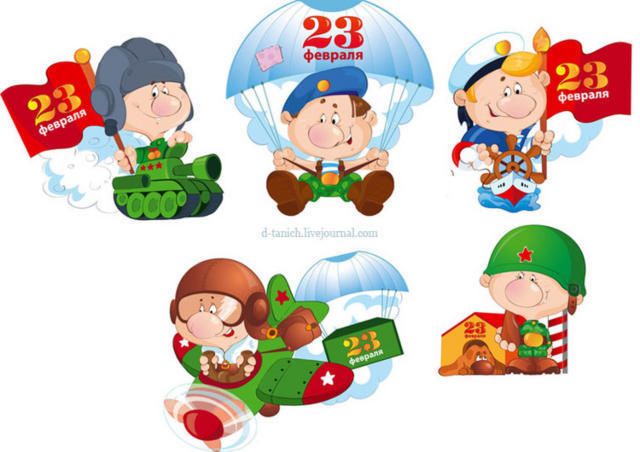 Задание 1. Побеседуйте с ребенком о том, какой праздник отмечают 23 февраля, кто такие защитники Отечества. Рассмотрите вместе с ребенком изображения, имеющие отношение к Армии (в газетах, журналах, книгах, интернете и т.д.). Обсудите увиденное, дайте необходимые пояснения. Задание 2. Поиграйте с ребенком в игры:«Подбери признак» (не менее трех признаков).Какой? Какая? Какое? Какие? солдат (какой?) — …, танк, моряк, капитан, корабль, самолет, армия, Родина и т.д.«Подбери действие» (Что делает?)Артиллерист… (стреляет из пушки) Летчик… (летает на самолете) Пулеметчик… (строчит из пулемета) Разведчик… (ходит в разведку) Пограничник… (охраняет границу) Десантник… (прыгает с парашютом) Моряк… (служит на корабле)«Один-много» (много это… — много кого, чего…)Солдат – солдаты — солдатовЛетчик — летчики — летчиков Вертолет — вертолеты — вертолетов Танк — танки — танков Истребитель — истребители — истребителей Граница – границы — границ Пограничник – пограничники — пограничников Звезда – звезды — звезд Орден – ордена — орденов Моряк – моряки — моряков Медаль – медали — медалей Танкист – танкисты — танкистовЗадание 3. Выучите с ребенком пальчиковую игру.«Бойцы»Пальцы эти – все бойцы.                     Растопырить пальцы на обеих руках,Удалые молодцы.                                               сжать их в кулак.Два больших и крепких малых                  Приподнять два больших пальца, И солдат в боях бывалых.                             другие крепко прижать к столу.Два гвардейца – храбреца!                        Приподнять указательные пальцы,Два сметливых молодца!                             другие крепко прижать к столу.Два героя безымянных,                                    Приподнять средние пальцы,   Но в работе очень рьяных!                          другие крепко прижать к столу.Два мизинца – коротышки                        Приподнять безымянные пальцы, – Очень славные мальчишки!                         Хлопнуть в ладоши.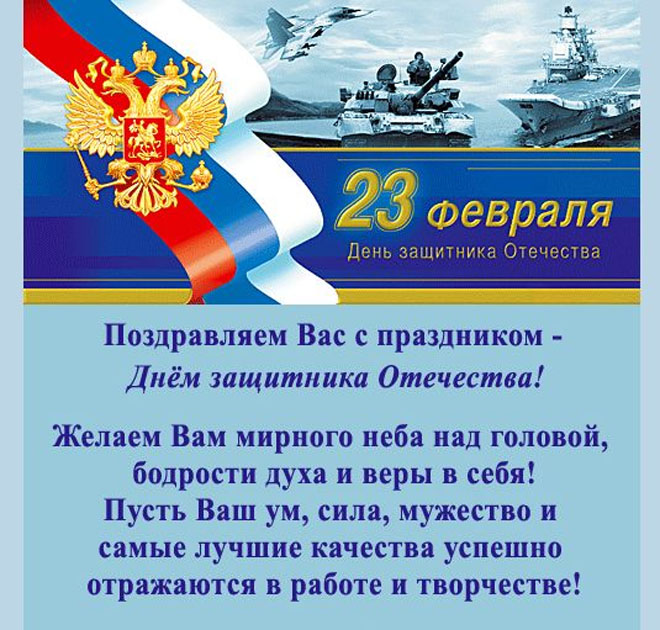 